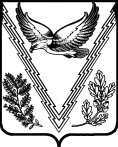 АДМИНИСТРАЦИЯ МУНИЦИПАЛЬНОГО ОБРАЗОВАНИЯ АПШЕРОНСКИЙ РАЙОНПОСТАНОВЛЕНИЕ       от 24.06.2019                                                                                                   № 371г. АпшеронскО подготовке документации по проекту планировкии межевания территорииВ соответствии с Федеральным законом от 06 октября 2003 года № 131-ФЗ «Об общих принципах организации местного самоуправления в Российской Федерации», статьей 45 Градостроительного кодекса Российской Федерации, Федеральным законом от 25 октября 2001 года № 137-ФЗ «О введении в действие Земельного кодекса  Российской Федерации», Уставом муниципального образования Апшеронский район, на основании заявления общества с ограниченной ответственностью «АДМ-проект», в лице директора М.П. Грачева от 22 мая 2019 года, п о с т а н о в л я ю:1. Подготовить документацию по проекту планировки и межевания территории линейного объекта «Изготовление проектно—сметной документации на капитальный ремонт автомобильной дороги ст. Куринская — х. Городок».2. Определить организацией осуществляющей подготовку документации, указанной в пункте 1 настоящего постановления, общество с ограниченной ответственностью "АДМ-ПРОЕКТ" (далее - ООО «АДМ-проект»).3. Подготовленную документацию по планировке и межеванию территории предоставить на проверку в муниципальное казенное учреждение «Управление архитектуры и градостроительства муниципального образования Апшеронский район» (Драпов).4. Управлению организационной и правовой работы администрации муниципального образования Апшеронский район (Большакова) разместить настоящее постановление на официальном сайте органов местного самоуправления  муниципального образования Апшеронский район в сети Интернет и официально обнародовать в установленном законом порядке. 5. Со дня опубликования настоящего постановления физические и юридические лица предоставляют в администрацию муниципального образования Апшеронский район свои предложения о порядке, сроках подготовки и содержании проекта планировки территории.6. Контроль за выполнением настоящего постановления возложить на заместителя главы муниципального образования Апшеронский район С.А.Мелконяна.7. Постановление вступает в силу со дня его официального обнародования.Глава муниципального образованияАпшеронский район                                                                                    О.Г.Цыпкин